C.H.S. Praha s.r.o.PROJEKČNÍ A INŽENÝRSKÁ SPOLEČNOSTOsadní 311/12, 170 00 Praha 7tel/fax 220 510 048, e-mail projekce@chspraha.czSMLOUVA O DÍLO2017 - 0081. Smluvní strany1.1.	Objednatel :			Pohřební ústav hl.m. Prahy (zápis u ŽÚ Praha 1 pod e.č. 310001-024332000)sídlo:		Staroměstské náměstí 10, Praha 1	adresa:		Pobřežní 72, 186 00 Praha  8 - Karlín		IČO:	452 45 819		statutární zástupce:	odpovědný pracovník ve věcech technických	1.2.	Zhotovitel:C.H.S. Praha s.r.o. (zápis v OR, MS v Praze, oddíl C, vložka 6928)Osadní 311/12, 170 00 Praha 7IČO:	44850964		bankovní spojení: 	statutární zástupce:	odpovědný pracovník ve věcech technických i smluvních:	Smluvní strany uzavírají podle občanského zákoníku č. 89/2012 Sb. následující smlouvu o dílo:2. Předmět dílaNaše zakázkové číslo:	2017-008Název akce:	Udržovací práce na střešním plášti nad žárovištěm v Krematoriu ve Strašnicích				Místo stavby: 	kat.ú. Vinohrady, par.č. 4018/1, č.p. 2254 a par.č. 4018/3– vlastníkem je Hlavní město Praha, Mariánské náměstí 2/2, Staré Město, 11000 Praha 1,-  jedná se o kulturní nemovitou památku (KNP)	Zhotovitel se zavazuje pro Objednatele v souladu s jeho požadavky zpracovat Dokumentaci a provést další úkony popsané v dalších odstavcích tohoto článku pro jednotlivé fáze zpracování Dokumentace:2.1.	Zhotovitel vypracuje zadávací projektovou dokumentaci za účelem vyhledání dodavatele stavby v tomto rozsahu:a)	Udržovací práce na střešním plášti (návrh nové skladby střešního pláště) nad žárovištěm v Krematoriu. Součástí této fáze je provedení přípravných prací tj. zaměření a vynesení stávajícího stavu, provedení 3 sond a vyhodnocení vlhkosti v konstrukci.b)	Neoceněný soupis prací a dodávek a kontrolní rozpočet.2.2.	Zhotovitel v zastoupení stavebníka projedná dokumentaci s MHMP OPP, vzhledem k tomu, že je objekt Krematoria kulturní nemovitou památkou, a projedná ohlášení udržovacích prací na stavebním úřadu MČ Praha 10.2.3.	Součástí Dokumentace zpracované podle této smlouvy není:POV, DIO, průzkumy, expertizy atp.2.4.	Zhotovitel se zavazuje zajistit případné další průzkumy, studie a expertízy, které vyplynou v průběhu zpracování projektové dokumentace a jejího veřejnoprávního projednání.2.5.	Zhotovitel se zavazuje k případnému přepracování dokumentace, pokud MHMP OPP vydá nesouhlasné stanovisko nebo Rozhodnutí.2.6.	Zhotovitel se zavazuje vykonávat autorský dozor během stavby, pokud bude objednatelem vyzván.	2.7.	Dokumentace zpracovaná dle této smlouvy bude vypracována ve formátech DOC, XLS, DWG a bude předána v PDF, pokud nebude dohodnuto jinak.3. Termín plnění3.1.	k bodu 2.1. – do 30.4.2017	k bodu 2.2. – do 15.7.2017 za podmínky dodržení zákonných lhůt dotčených orgánů3.2.	Termíny plnění budou změněny v následujících případech, minimálně o vzniklou prodlevu:při opožděném plnění nebo neplnění bodů článku 7.v případě že Objednatel neposkytl potřebnou součinnost při přerušení práce na zakázce z důvodů na straně Objednatelepokud MHMP OPP vydá nesouhlasné stanovisko nebo Rozhodnutí k předložené	          	Dokumentaci.3.3.	Objednatel se zavazuje, že řádně vypracovanou dokumentaci převezme a zaplatí za její vyhotovení dohodnutou cenu. Objednatel je povinen předanou Dokumentaci prověřit a odsouhlasit. Pokud Objednatel nezašle do 5 dnů písemné námitky, má se za to, že předanou dokumentaci odsouhlasil.3.4.	Objednatel nemá právo odmítnout Dokumentaci převzít pro ojedinělé drobné vady, které užití Dokumentace neomezují.3.5.	Zhotovitel může Dokumentaci nebo její dílčí část provést před stanoveným termínem.3.6.	Zhotovitel není v prodlení s plněním jednotlivých výkonových fází, je-li Objednatel v prodlení s úhradou faktury.4. Počet vyhotovení4.1.	k bodu 2.1.a) - 9 vyhotovení v klasické papírové podobě a 3x na CD ve formátu .pdf	k bodu 2.1.b) – 4x neoceněný výkaz výměr a 4x na CD, 2x oceněný výkaz výměr + 2x na CD. k bodu 2.2. – 1x originály +1x kopie4.2.	Další kompletní paré budou účtovány dle objednaného počtu samostatně jako vícetisky.5. Ustanovení o ceně, platební podmínky5.1.	Cena se stanovuje dohodou za pomoci Výkonového a honorářového řádu ČKAIT a ČKA a činí pro jednotlivé fáze a činí 69.000,- Kč bez DPH. Cena včetně 21% DPH činí 83.490,- Kč.	Cena s DPH může být změněna dle zákonné úpravy výše sazby DPH.5.2.	Cenu uhradí Objednatel na základě faktury (daňového dokladu), který bude předáván po vydání Rozhodnutí nebo stanoviska MHMP OPP a podání žádosti o ohlášení na P10.5.3.	Splatnost vystavených a předaných (doručených) daňových dokladů (faktur) je 30 dní po jejich předání (doručení). Zhotovitel zašle faktury (daňové doklady) v den vystavení Objednateli v elektronické podobě e-mailem na adresu: a poté poštou jako obyčejnou zásilku.5.4.	Celková cena neobsahuje poplatky dotčeným orgánům státní správy a jiným subjektům, které je potřeba uhradit v souvislosti s projednáním Dokumentace v příslušných správních řízeních. Tyto poplatky bude hradit Objednatel.6. Smluvní pokuty6.1.	V případě neodůvodněného nesplnění termínu dodání díla vzniká Objednateli nárok na uplatnění pokuty 0,5% hodnoty příslušné výkonové fáze za každý započatý týden zdržení.6.2.	V případě pozdní platby nebo neuhrazení faktury vzniká Zhotoviteli nárok na uplatnění pokuty 0,5% z dlužné částky za každý započatý týden  prodlení.7.  Součinnost Objednatele, práva  a povinnosti smluvních stran7.1.	Objednatel se zavazuje, že bezodkladně (max. do 3 dnů) poskytne Zhotoviteli své rozhodnutí k vyjádření dotčeného orgánu nebo ke způsobu technického řešení projektanta (např. řešení detailů, konstrukcí, ap.).7.2.	Objednatel se zavazuje k účinné aktivní spolupráci při jednání s orgány státní správy, správci sítí a jinými subjekty při projednávání Dokumentace. Objednatel předá plnou moc pro zastupování stavebníka (případně majitele) ve správním řízení, pokud to bude potřeba. Objednatel předá kvalifikovanou plnou moc od vlastníka, správce nebo uživatele při získání závazného stanoviska (Rozhodnutí) MHMP OPP (vzhledem k KNP a památkové ochraně pozemku).7.3.	Objednatel  předá tyto technické podklady do zahájení prací na dokumentaci:situaci Krematoria Strašnice a dostupnou dokumentaci objektu Krematoria Strašnice7.4.	Zhotovitel se zavazuje umožnit Objednateli přístup k dílu v průběhu zpracování Dokumentace. Termín bude určen po vzájemné dohodě.8. Ostatní ujednání (vady díla, možnost ukončení)8.1.	V případě přerušení nebo ukončení prací z důvodů na straně Objednatele objednatel uhradí zhotoviteli rozpracovanou dokumentaci a náklady s tím spojené.8.2.	V případě vady projektu dojednávají smluvní strany právo Objednatele požadovat a povinnost Zhotovitele poskytnout bezplatné odstranění vady. Možnost jiné dohody není vyloučena. Zhotovitel se zavazuje případné vady projektu odstranit bez zbytečného odkladu po uplatnění oprávněné reklamace objednatelem. 8.3.	Zhotovitel neodpovídá za vady, které byly způsobeny použitím podkladů převzatých od Objednatele a Zhotovitel ani při vynaložení veškeré péče nemohl zjistit jejich nevhodnost, příp. na ně upozornil Objednatele, ale ten na jejich použití trval.8.4.	Dokumentace bude zpracována dle platného stavebního zákona, platných norem ČSN a  souvisejících předpisů, pokud předcházející stupeň projektu nebo Objednatel nestanoví jinak.8.5.	Objednatel se zavazuje, že uhradí Zhotoviteli vícepráce, které mohou vzniknout změnami vyvolanými Objednatelem na rozpracované nebo  již předané dokumentaci. Tyto budou účtovány hodinovou sazbou 550,- Kč bez DPH/ 1 hod při průměrné pracnosti 2 hod na 1 A4.8.6.	Rozsah plnění, termíny i cena za případné plnění bodů 2.3 až 2.6. budou stanoveny samostatnou smlouvou nebo dodatkem k této smlouvě. 8.7.	Dílo se stává vlastnictvím Objednatele až po zaplacení dohodnuté ceny za dílo. 9.	Závěrečná ustanovení9.1.	Tato smlouva se řídí českým právním řádem, zejména zákonem č. 89/2012 Sb., občanským zákoníkem a zákonem č. 183/2006 Sb., stavebním zákonem.9.2.	Tato smlouva představuje úplnou a ucelenou dohodu smluvních stran, která nahrazuje všechna předchozí ujednání, dohody či smlouvy, ať písemné či ústní, ohledně totožného předmětu plnění. 9.3.	Stane-li se některé ustanovení této smlouvy neplatným, neúčinným či nevykonatelným, platnost, účinnost a vykonatelnost ostatních ustanovení smlouvy tím není dotčena. Smluvní strany se zavazují takové neplatné, neúčinné či nevykonatelné ustanovení nahradit tak, aby účelu smlouvy bylo dosaženo.9.4.	Jakékoli změny či dodatky ke smlouvě musí být vyhotoveny v písemné formě a podepsány oběma smluvními stranami.9.5.	Tato smlouva je vyhotovena ve dvou stejnopisech, přičemž každá smluvní strana obdrží po jednom z nich.9.6.	Tato smlouva nabývá platnosti a účinnosti dnem jejího podpisu oběma smluvními stranami.9.7.	Smluvní strany prohlašují, že si tuto smlouvu před podpisem přečetly, jejímu obsahu porozuměly a že uzavření smlouvy tohoto znění je projevem jejich pravé, svobodné a vážné vůle. Na důkaz toho připojují vlastnoruční podpisy.V Praze dne		28.3.2017				V Praze   28.3.2017---------------------------------------			--------------------------------------------Zhotovitel						Objednatel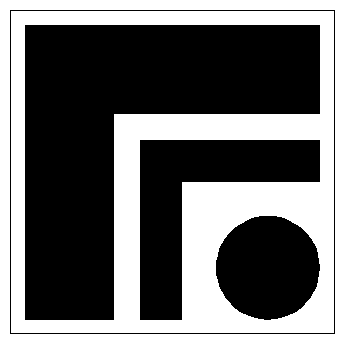 